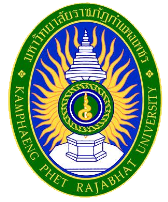 รายละเอียดของรายวิชาหมวดที่ 1 ข้อมูลทั่วไปหมวดที่ 2 จุดมุ่งหมายและวัตถุประสงค์หมวดที่ 3  ลักษณะและการดำเนินการหมวดที่ 4 การพัฒนาผลการเรียนรู้ของนักศึกษาหมวดที่ 5 แผนการสอนและการประเมินผลแผนการสอนหมวดที่ 6ทรัพยากรประกอบการเรียนการสอนข้อมูลศึกษาเพิ่มเติมเลิศ เกษรคำ Grammar and Techniques : 2551ศูนย์พัฒนาหนังสือ กรมวิชาการ ภาษาควรจำ วัฒนธรรมควรรู้ : 2544เชาวน์ เชวงเดช การเขียน sentence        2. เอกสารและข้อมูลสำคัญ3. เอกสารและข้อมูลแนะนำสื่อสิ่งพิมพ์ต่างๆและเว็บไซด์ที่เกี่ยวข้องกับหัวข้อในประมวลรายวิชาหมวดที่ 7 การประเมินและปรับปรุงการดำเนินการของรายวิชาชื่อสถาบันอุดมศึกษา        มหาวิทยาลัยราชภัฏกำแพงเพชรวิทยาเขต/คณะ/ภาควิชา   โปรแกรมวิชาการประถมศึกษารหัสและชื่อรายวิชา		ภาษาอังกฤษสำหรับครูประถมศึกษา				English for Elementary Teachersจำนวนหน่วยกิต หลักสูตรและประเภทของรายวิชา  ครุศาสตร์บัณฑิต  สาขาวิชาการประถมศึกษา อาจารย์ผู้รับผิดชอบรายวิชาและอาจารย์     อาจารย์ศิริโสภา แสนบุญเวช Tel.088-2937141  E-mail: wankoy_siri@yahoo.comภาคการศึกษา / ชั้นปีที่เรียน      ภาคเรียนที่  1/2562 ชั้นปีที่ 4 หมู่เรียน 5911217/5911218 รายวิชาที่ต้องเรียนมาก่อน  (Pre-requisite)  (ถ้ามี)	ไม่มี รายวิชาที่ต้องเรียนพร้อมกัน  (Co-requisites)  (ถ้ามี)	ไม่มีสถานที่เรียน  คณะครุศาสตร์ มหาวิทยาลัยราชภัฎกำแพงเพชร วันที่จัดทำหรือปรับปรุงรายละเอียดของรายวิชาครั้งล่าสุด 25 มิถุนายน 25621.จุดมุ่งหมายของรายวิชา1. เพื่อให้นักศึกษามีความรู้ ในไวยากรณ์ระดับประถมศึกษาและสามารถนำไปใช้ในการจัดการเรียนการสอนภาษาอังกฤษได้2. เพื่อให้นักศึกษามี ทักษะการฟัง การพูด การอ่าน การเขียนภาษาอังกฤษพื้นฐาน3.  เพื่อให้นักศึกษามีความรู้เรื่องบทสนทนาพื้นฐานในห้องเรียนภาษาอังกฤษ การนำเสนอข้อมูล และสามารถประยุกต์ใช้ในการสอนภาษาอังกฤษระดับประถมศึกษาได้ 4.เพื่อให้นักศึกษามีความเข้าใจความรู้เกี่ยวกับมารยาททางสังคมและวัฒนธรรมของเจ้าของภาษา เพื่อนำไปใช้ในชีวิตประจำวันและการสอนระดับประถมศึกษา2. วัตถุประสงค์ในการพัฒนา/ปรับปรุงรายวิชาวัตถุประสงค์ที่ต้องการให้นักศึกษาได้เรียนรู้ จึงได้มีการเพิ่มเติมเนื้อหาให้ครอบคลุมมากขึ้นดังนี้เพื่อพัฒนาการเรียนการสอนตามแผนพัฒนาหลักสูตรและให้สอดคล้องกับมาตรฐานการเรียนรู้พัฒนาเนื้อหาให้มีความเหมาะสมกับผู้เรียนและสามารถนำไปใช้ได้จริงคำอธิบายรายวิชา ไวยากรณ์พื้นฐาน ทักษะฟัง พูด อ่าน เขียนภาษาอังกฤษพื้นฐาน ภาษาอังกฤษในชั้นเรียน สังคมและวัฒนธรรมของเจ้าของภาษาอังกฤษ การนำเสนอข้อมูล หลักและวิธีการนำไปประยุกต์ในการสอนระดับประถมศึกษา คำอธิบายรายวิชา ไวยากรณ์พื้นฐาน ทักษะฟัง พูด อ่าน เขียนภาษาอังกฤษพื้นฐาน ภาษาอังกฤษในชั้นเรียน สังคมและวัฒนธรรมของเจ้าของภาษาอังกฤษ การนำเสนอข้อมูล หลักและวิธีการนำไปประยุกต์ในการสอนระดับประถมศึกษา คำอธิบายรายวิชา ไวยากรณ์พื้นฐาน ทักษะฟัง พูด อ่าน เขียนภาษาอังกฤษพื้นฐาน ภาษาอังกฤษในชั้นเรียน สังคมและวัฒนธรรมของเจ้าของภาษาอังกฤษ การนำเสนอข้อมูล หลักและวิธีการนำไปประยุกต์ในการสอนระดับประถมศึกษา คำอธิบายรายวิชา ไวยากรณ์พื้นฐาน ทักษะฟัง พูด อ่าน เขียนภาษาอังกฤษพื้นฐาน ภาษาอังกฤษในชั้นเรียน สังคมและวัฒนธรรมของเจ้าของภาษาอังกฤษ การนำเสนอข้อมูล หลักและวิธีการนำไปประยุกต์ในการสอนระดับประถมศึกษา จำนวนชั่วโมงที่ใช้ต่อภาคการศึกษา	48  ชั่วโมงจำนวนชั่วโมงที่ใช้ต่อภาคการศึกษา	48  ชั่วโมงจำนวนชั่วโมงที่ใช้ต่อภาคการศึกษา	48  ชั่วโมงจำนวนชั่วโมงที่ใช้ต่อภาคการศึกษา	48  ชั่วโมงบรรยายสอนเสริมการฝึกปฏิบัติ/งานภาคสนาม/การฝึกงานการศึกษาด้วยตนเอง45 ชั่วโมงสอนเสริมตามความต้องการของนักศึกษา-ชั่วโมงมีการมอบหมายงานให้ศึกษาด้วยตนเอง 6 ชั่วโมง3. จำนวนชั่วโมงต่อสัปดาห์ที่อาจารย์ให้คำปรึกษาและแนะนำทางวิชาการแก่นักศึกษาเป็นรายบุคคล- อาจารย์ประจำวิชา แจ้งชั่วโมงว่างของอาจารย์ผู้สอนให้นักศึกษาทราบเพื่อที่นักศึกษาจะสามารถมาขอคำปรึกษาได้- อาจารย์ประจำวิชาจัดเวลาให้คำปรึกษาเฉพาะรายที่มีปัญหาและต้องการพัฒนาปรับปรุงแก้ไข 3. จำนวนชั่วโมงต่อสัปดาห์ที่อาจารย์ให้คำปรึกษาและแนะนำทางวิชาการแก่นักศึกษาเป็นรายบุคคล- อาจารย์ประจำวิชา แจ้งชั่วโมงว่างของอาจารย์ผู้สอนให้นักศึกษาทราบเพื่อที่นักศึกษาจะสามารถมาขอคำปรึกษาได้- อาจารย์ประจำวิชาจัดเวลาให้คำปรึกษาเฉพาะรายที่มีปัญหาและต้องการพัฒนาปรับปรุงแก้ไข 3. จำนวนชั่วโมงต่อสัปดาห์ที่อาจารย์ให้คำปรึกษาและแนะนำทางวิชาการแก่นักศึกษาเป็นรายบุคคล- อาจารย์ประจำวิชา แจ้งชั่วโมงว่างของอาจารย์ผู้สอนให้นักศึกษาทราบเพื่อที่นักศึกษาจะสามารถมาขอคำปรึกษาได้- อาจารย์ประจำวิชาจัดเวลาให้คำปรึกษาเฉพาะรายที่มีปัญหาและต้องการพัฒนาปรับปรุงแก้ไข 3. จำนวนชั่วโมงต่อสัปดาห์ที่อาจารย์ให้คำปรึกษาและแนะนำทางวิชาการแก่นักศึกษาเป็นรายบุคคล- อาจารย์ประจำวิชา แจ้งชั่วโมงว่างของอาจารย์ผู้สอนให้นักศึกษาทราบเพื่อที่นักศึกษาจะสามารถมาขอคำปรึกษาได้- อาจารย์ประจำวิชาจัดเวลาให้คำปรึกษาเฉพาะรายที่มีปัญหาและต้องการพัฒนาปรับปรุงแก้ไข 1. คุณธรรม จริยธรรมคุณธรรม  จริยธรรมที่ต้องพัฒนา1) คุณธรรมจริยธรรมสำหรับครูประถมศึกษา เช่น กัลยาณมิตรธรรม 7 เป็นต้น2) จรรยาบรรณวิชาชีพครูที่กำหนดโดยองค์กรวิชาชีพ คือคุรุสภา2.วิธีการสอน(1)  มีการสอดแทรกเรื่อง คุณธรรม จริยธรรม ในการสอนแต่ละรายวิชา (2)  การกิจกรรมการเรียนรู้ที่ปลูกฝังให้นักศึกษามีระเบียบวินัย โดยเน้น การเข้าชั้นเรียน ตรงต่อเวลา และให้แต่งกายให้ถูกระเบียบข้อบังคับของมหาวิทยาลัย    (3) การกิจกรรมส่งเสริมคุณธรรม จริยธรรม เช่นการยกย่องนักศึกษาที่ทำดีทำประโยชน์  แก่ส่วนรวม เสียสละและมีจิตสาธารณะ3.วิธีการประเมินผล(1) ประเมินจากคุณลักษณะของนักศึกษาในการเข้าชั้นเรียน ระเบียบวินัยการแต่งกายและส่งงานตามกำหนดภายในระยะเวลาที่มอบหมาย(2) ประเมินจากการแต่งกายที่ถูกต้องตามระเบียบของมหาวิทยาลัย(3) การประเมินจากการเข้าร่วมกิจกรรมพัฒนานักศึกษาและกิจกรรมของสาขาวิชา(4) ประเมินจากการส่อทุจริตหรือทุจริตในการเรียนการสอนและการสอบ(5) ประเมินจากการปฏิบัติตนได้เหมาะสมตามกรอบวัฒนธรรมองค์กร2. ความรู้2.2 ผลการเรียนรู้ด้านความรู้2.2 พัฒนาการและการเรียนรู้ของเด็กระดับประถมศึกษา2.2  วิธีการสอน2.2 มีการทบทวนวรรณกรรมและสรุปสถานะขององค์ความรู้2.3 วิธีการประเมินผล2.2 มีการวัดและประเมินจากผลการทบทวนวรรณกรรมและสรุปสถานะขององค์ความรู้3. ทักษะทางปัญญา	ผลการเรียนรู้ด้านทักษะทางปัญญา3.1 สามารถคิดวิเคราะห์ สังเคราะห์ ค้นหาข้อเท็จจริง ทำความเข้าใจและประเมินข้อมูลสารสนเทศ และแนวคิดจากแหล่งข้อมูลที่หลากหลายเพื่อนำความรู้เกี่ยวกับแนวคิดทฤษฎีและหลักการที่เกี่ยวข้องในศาสตร์ทางการประถมศึกษาไปใช้ในการจัดการเรียนรู้ รวมทั้งการวินิจฉัยแก้ปัญหาการพัฒนาผู้เรียน และการวิจัยต่อยอดองค์ความรู้ มีความเป็นผู้นำใน การปฏิบัติงานอย่างมีวิสัยทัศน์ในการพัฒนาการสอนวิธีการสอน3.1 มีการวิเคราะห์แบบวิภาษวิธีเกี่ยวกับประเด็นวิกฤตทางวิชาการวิชาชีพและทางสังคม (Problem-based learning)วิธีการประเมินผล3.1 มีการวัดและประเมินจากผลการวิเคราะห์แบบวิภาษวิธีเกี่ยวกับประเด็นวิกฤตทางวิชาการวิชาชีพและทางสังคม4. ทักษะความสัมพันธ์ระหว่างบุคคลและความรับผิดชอบทักษะความสัมพันธ์ระหว่างบุคคลและความรับผิดชอบที่ต้องพัฒนา4.2 มีความเอาใจใส่ในการรับฟัง มีส่วนช่วยเหลือและเอื้อต่อการแก้ปัญหาความสัมพันธ์ในกลุ่มและระหว่างกลุ่มผู้เรียนอย่างสร้างสรรค์วิธีการสอน 4.2 มอบหมายงานให้ผู้เรียนได้ฝึกทักษะและความรับผิดชอบในการทำงานวิธีการประเมินผล- ใช้การสังเกตพฤติกรรม  การประเมินชิ้นงานหรือโครงงาน  การทำแฟ้มสะสมงานและการบันทึกการเรียนรู้ (Learning  Journal)5. ทักษะการวิเคราะห์เชิงตัวเลข การสื่อสาร และการใช้เทคโนโลยีสารสนเทศทักษะการวิเคราะห์เชิงตัวเลข การสื่อสาร และการใช้เทคโนโลยีสารสนเทศที่ต้องพัฒนา  5.2 มีความสามารถในการใช้ดุลยพินิจที่ดีในการประมวลผล แปลความหมาย และเลือกใช้ข้อมูลสารสนเทศเกี่ยวกับสาระการเรียนรู้สำหรับผู้เรียนระดับประถมศึกษาได้อย่างเหมาะสมและนำเสนอข้อมูลสารสนเทศงานที่รับผิดชอบโดยใช้เทคโนโลยีสารสนเทศได้ดีวิธีการสอน5.2 มีการวัดและประเมินจากผลการสืบค้นและนำเสนอรายงานประเด็นสำคัญด้านการศึกษาโดยใช้เทคโนโลยีสารสนเทศวิธีการประเมินผล5.2 มีการวัดและประเมินผลจากผลการสืบค้นและนำเสนอรายงานประเด็นสำคัญด้านการศึกษาโดยใช้เทคโนโลยีสารสนเทศ6. ทักษะการจัดการเรียนรู้ทักษะการจัดการเรียนรู้ที่ต้องพัฒนา(1) มีความเชี่ยวชาญในการจัดการเรียนรู้ที่มีรูปแบบหลากหลาย ทั้งรูปแบบที่เป็นทางการ (Formal) รูปแบบกึ่งทางการ (Non-formal) และรูปแบบไม่เป็นทางการ (informal) อย่างสร้างสรรค์วิธีการสอน(1) การเข้าร่วมกิจกรรมเสริมความเป็นครู เป็นรายปีตลอดหลักสูตรวิธีการประเมินผล(1) ประเมินจากการเข้าร่วมกิจกรรมเสริมความเป็นครู เป็นรายปีตลอดหลักสูตรสัปดาห์เนื้อหากิจกรรมการวัดผล11.การแนะนำซึ่งกันและกัน2.ชี้แจงเนื้อหารายวิชา-เนื้อหารายวิชา-วัตถุประสงค์ของรายวิชา-กิจกรรมการเรียนการสอน-การวัดผลประเมินผล3.ทดสอบก่อนนำเข้าสู่เนื้อหา4.อภิปรายเรื่องเป้าหมายในการเรียนภาษาอังกฤษ- อาจารย์และนิสิต แนะนำตัวเองต่อกันและกัน-  ชี้แจงเนื้อหารายวิชาที่ศึกษา- ทดสอบความรู้เดิมก่อนนำเข้าสู่บทเรียน- สังเกตการณ์มีส่วนร่วม และ ความรับผิดชอบ ในห้องเรียน - การแสดงความเห็นจากคำถามเปิดที่สอบถามนักศึกษา-ผลคะแนนจากแบบทดสอบ2Introduction -ความสำคัญของไวยากรณ์ภาษาอังกฤษ-ปัญหาการใช้ภาษาอังกฤษในประเทศไทย-วิธีการพัฒนาภาษาอังกฤษ-อภิปรายร่วมกันระหว่างนักศึกษาและผู้สอนในประเด็นทั้ง 3 ประเด็น-นักศึกษาร่วมกันสรุปองค์ความรู้- การมีส่วนร่วมในชั้นเรียน- ความรับผิดชอบ- การทำแบบฝึกหัด3Type of Nounsและการสร้างประโยคภาษาอังกฤษพื้นฐาน- ให้นักศึกษาศึกษาใบความรู้-อาจารย์ชี้แนะและบรรยายเสริม-แบ่งกลุ่มนำเสนอคำแต่ละชนิด- ร่วมกันแสดงความคิดเห็น- ทบทวนความรู้ในใบงาน- การมีส่วนร่วมในชั้นเรียน- ความรับผิดชอบ- การทำใบงาน-ผลคะแนนจากสอบย่อย4-5Part of Speech- บรรยาย-อาจารย์ชี้แนะและบรรยายเสริม-นักศึกษาทำใบงาน- ร่วมกันแสดงความคิดเห็น- ทบทวนความรู้ใบงาน- การมีส่วนร่วมในชั้นเรียน- ความรับผิดชอบ- การทำแบบทบทวน(ใบงาน)6-712 Tenses-นักศึกษาแต่ละกลุ่มนำเสนอบทสนทนาประโยคที่ใช้ในแต่ละ Tenseทั้งที่เป็นทางการและไม่เป็นทางการ- การมีส่วนร่วมในชั้นเรียน- ความรับผิดชอบ-ผลคะแนนจากบทบาทสมมุติรายกลุ่ม8MidtermMidtermMidterm9Subject  Verb Agreement-บรรยาย-แบ่งกลุ่มย่อยศึกษาใบความรู้- แต่ละกลุ่มร่วมกันสรุปและตอบคำถามในใบงาน- อาจารย์สรุปและทบทวนความรู้ในใบงานและอธิบายเพิ่มเติม- การมีส่วนร่วมในชั้นเรียน- ความรับผิดชอบ- การทำใบงาน10English Sentence Structure-Basic Sentence pattern-Kind of Sentenceบรรยาย-แบ่งกลุ่ม- แต่ละกลุ่มร่วมกันสรุปและตอบคำถามในใบงาน- อาจารย์สรุปและทบทวนความรู้ในใบงาน- การมีส่วนร่วมในชั้นเรียน- ความรับผิดชอบ- การทำใบงาน11สอบกลางภาคสอบกลางภาคสอบกลางภาค12-14การพูดภาษาอังกฤษในชั้นเรียน และการใช้ประโยคคำสั่ง คำถาม ขอร้องการอธิบายสั้นๆนักศึกษาแสดงบทบาทสมมุติการใช้ภาษาอังกฤษในชั้นเรียน- ร่วมกันแสดงความคิดเห็น- ทบทวนความรู้ในใบงาน- การมีส่วนร่วมในชั้นเรียน- ความรับผิดชอบ- การทำใบงาน15English Culture- แบ่งกลุ่มให้นักศึกษาศึกษาค้นคว้าวัฒนธรรมเจ้าของภาษาแต่ละประเทศที่ใช้ภาษา นำเสนอการแสดงบทบาทสมมติ-และตอบคำถามในใบงาน-ร่วมอภิปราย- การมีส่วนร่วมในชั้นเรียน- ความรับผิดชอบ- การทำใบงาน16ทบทวนทบทวนทบทวน17สอบปลายภาคสอบปลายภาคสอบปลายภาค๒.แผนการประเมินผลการเรียนรู้๒.แผนการประเมินผลการเรียนรู้๒.แผนการประเมินผลการเรียนรู้๒.แผนการประเมินผลการเรียนรู้๒.แผนการประเมินผลการเรียนรู้กิจกรรมที่ผลการเรียนรู้วิธีการประเมินสัปดาห์ที่ประเมินสัดส่วนของการประเมินผล11.1/1.2/2.1/2.2/3.1/3.2/3.3/5.3การบ้าน-แบบฝึกหัด-รายงาน (รวมทั้งการนำเสนอผลงาน การทำงานกลุ่มการปฏิบัติ   1-1620 %22.1/2.2/2.3/5.3แบบทดสอบ-ทดสอบก่อนเรียน-ทดสอบย่อย-ทดสอบหลังเรียน1-1620 %31.1/1.2วินัยในการเข้าชั้นเรียน ความรับผิดชอบและการมีส่วนร่วมในการทำงานและการแสดงความคิดเห็นต่าง1-1610 %43.1/3.2/3.3/5.3/6.1/6.2สอบกลางภาคเรียนสอบปลายภาคเรียน    11    1720 %30 %ระดับคะแนนความหมายของผลการเรียนความหมายของผลการเรียนค่าระดับคะแนน  สัญลักษณ์  สัญลักษณ์ความหมายของผลการเรียนความหมายของผลการเรียน A  80-100ดีเยี่ยมPD	(Pass withDistinction)                   ผ่านดีเยี่ยม                   ผ่านดีเยี่ยมB+  75-79ดีมากP	(Pass)                   ผ่าน                   ผ่านB  70-74ดีF	(Fail)                  ไม่ผ่าน                  ไม่ผ่านC+ 65-69ดีพอใช้Au	(Audit)         การลงทะเบียนเพื่อร่วมฟัง         การลงทะเบียนเพื่อร่วมฟังC  60-64พอใช้W	(Withdraw)          ถอนรายวิชา          ถอนรายวิชาD+  55-59อ่อน I      ( Incomplete)       การประเมินที่ไม่สมบูรณ์       การประเมินที่ไม่สมบูรณ์D  50-54อ่อนมาก1.0E   0-49ตก0.01.กลยุทธ์การประเมินประสิทธิผลของรายวิชาโดยนักศึกษาการประเมินประสิทธิผลในรายวิชานี้ ที่จัดทำโดยนักศึกษา ได้จัดกิจกรรมในการนำแนวคิดและความคิดเห็นจากนักศึกษาได้ดังนี้ผลงานของนักศึกษา ร่วมกันอภิปรายระหว่างผู้สอนและผู้เรียนแบบประเมินผู้สอนและแบบประเมินรายวิชาข้อเสนอแนะจากนักศึกษาที่ผ่านสื่อต่างๆ2.กลยุทธ์การประเมินการสอน         ในการเก็บข้อมูลเพื่อประเมินการสอน ได้มีกลยุทธ์ดังนี้การสังเกตการณ์แสดงความคิดเห็นของนักศึกษาผลการทดสอบของนักศึกษาและงานต่างๆผลการเรียนของนักศึกษา3.  การปรับปรุงการสอน         หลังจากที่ผลการประเมินการสอนในข้อที่2 จะมีการปรับปรุงการสอนเพื่อประโยชน์ของผู้เรียน โดยที่จะมีการระดมความคิดจากผู้เรียน และผู้สอนท่านอื่น คิดวิเคราะห์ปัญหาต่างๆที่พบในการเรียนการสอนทั้งตัวผู้เรียน ผู้สอน วิธีการเรียนการสอนและเนื้อหาของรายวิชา จะมีการค้นคว้าและหาข้อมูลเพิ่มเติมเพื่อปรังปรุงการเรียนการสอน4. การทวนสอบมาตรฐานผลสัมฤทธิ์ของนักศึกษาในรายวิชาในระหว่างกระบวนการสอนรายวิชา มีการสอบทวนผลสัมฤทธิ์ในการเรียนรู้ในแต่ละประเด็นหลักของแต่ละบท ตามที่ได้คาดหวังจากการเรียนรู้ในวิชา ได้จากการสอบถามและการตอบข้อคำถามของนักศึกษา การบ้าน การทดสอบย่อยต่างๆ และหลังการออกผลการเรียนของผู้เรียน และมีการทวนสอบโดยรวม หรือมีการตรวจสอบของผู้สอนท่านอื่น เพื่อดูพัฒนาการของผู้เรียน5.การดำเนินการทบทวนและการวางแผนปรับปรุงประสิทธิผลของรายวิชา             ผลการประเมิน มีการทวนสอบผลสัมฤทธิ์ประสิทธิผลของรายวิชา ได้มีการวางแผนการปรับปรุงการสอนรายละเอียดรายวิชา เพื่อให้เกิดคุณภาพมากขึ้น ดังนี้ปรับปรุงรายวิชา ศึกษาเนื้อหาเพิ่มเติม ตามข้อเสนอแนะและผลการทวนสอบผลสัมฤทธิ์ประสิทธิผลรายวิชามีการเปลี่ยนแปลงผู้สอนหรือผู้มีส่วนร่วมเพื่อให้นักศึกษาได้รับความรู้ที่หลากหลายและสามารถนำความรู้ไปประยุกต์ใช้ได้อย่างถูกต้อง